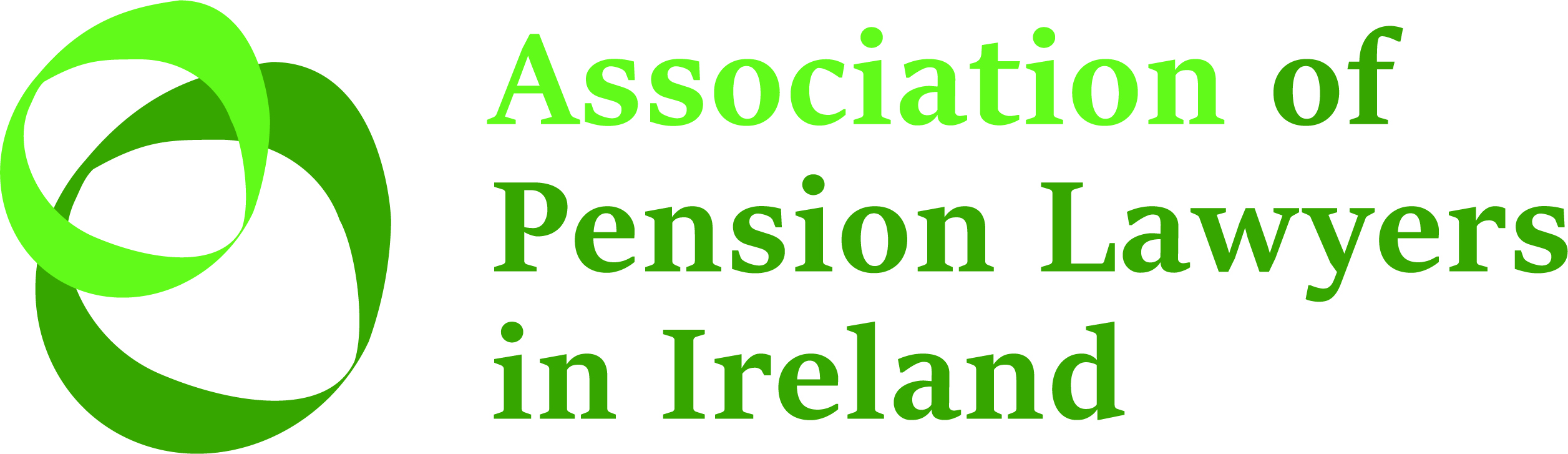 (the “APLI”)Membership Application FormPart A (please type or write in block capitals below)I (name)………………………………………………………………………………of (name of employer/firm)………………………………………………………….(address)………………………………………………………………………………	……………………………………………………………………………….	……………………………………………………………………………….	……………………………………………………………………………….(email address).……………………………………………………………………….I CONFIRM as follows (delete 1, 2 or 3 below as appropriate):-Full Membership of the APLI I am a *(delete (a) or (b) as appropriate to indicate your professional qualification):-solicitor or (b) barrister*		working wholly or mainly in Ireland whose work is of an administrative, advisory, executive or supervisory nature relating to or involving the establishment, administration, variation or termination of arrangements for pension or any other employee benefits or related matters, or involves the law and practice applicable and responsibilities of persons involved in or connected with any of the foregoing;	and I hereby apply for admission as a Member of the APLI.OR	2.	Associate Membership of the APLI2.1 	I am a *(delete (a) or (b) as appropriate to indicate your professional qualification):-(a) solicitor or (b) barrister*who meets the requirements for membership outlined in 1 above but for the fact that I carry on my work outside Ireland;and I hereby apply for admission as an Associate Member of the APLI,OR		2.2	I am not a solicitor or a barrister and my work and experience in pensions which I consider to be relevant is as follows:-				……………………………………………………………….………………….				……………………………………………………………….………………….				……………………………………………………………….………………….		and I hereby apply for admission as an Associate Member of the APLI.I enclose a cheque made payable to The Association of Pension Lawyers in Ireland in the sum of (in the case of application as a full Member) €120.00 or (in the case of application as an Associate Member) €80.00) and I agree to abide by the rules and regulations of the Association.  I have no objection to my membership details being held on a word processor system and used for the purposes of receiving information from the Council of the APLI.Signed:			……………………………………….  Date: ……………………………..			(signature)Part B (please type or write in block capitals below)	We (names)    (1)		…..…………………………	(2)	………………………………..	of (firms & addresses)	….………………………….		……………………………..…..					….………………………….		……………………………..…..					…….………………………		…………………………………					….…………………………		…………………………………	(email addresses)		…..…………………………		…………………………………CONFIRM that we are/have been colleagues at work of the above named applicant and that the information set out in this application is correct.Signed:		……………………………….	Signed	………………………………….			(signature)				(signature)Date:		……………………………….	Date:	………………………………….(The two additional signatories need not be members or eligible for membership of the Association).Note:Completed Membership Application Forms together with cheque should be sent to Clementine Farrell, Hon. Secretary, Association of Pension Lawyers in Ireland, c/o McCann FitzGerald, Riverside One, Sir John Rogerson’s Quay, Dublin 2.